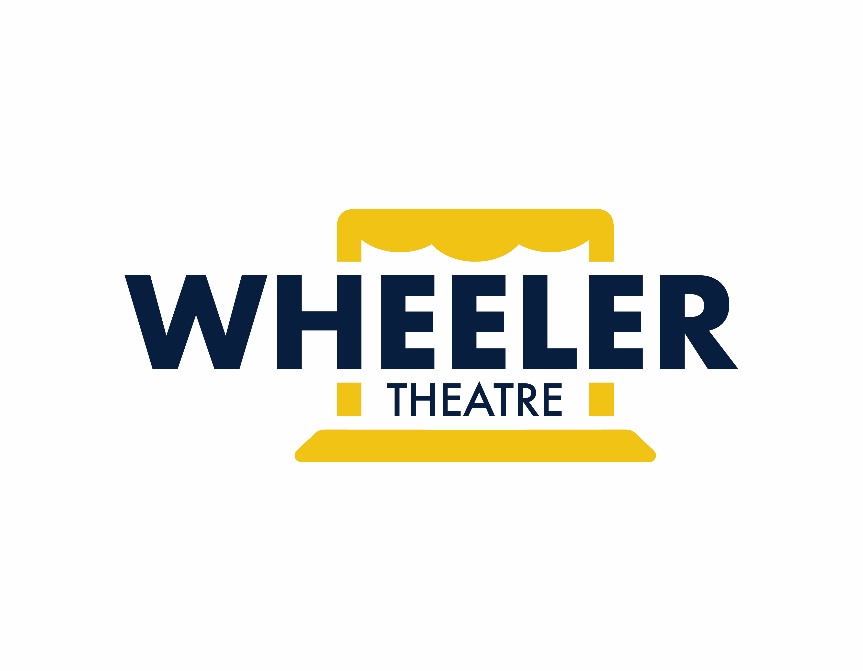 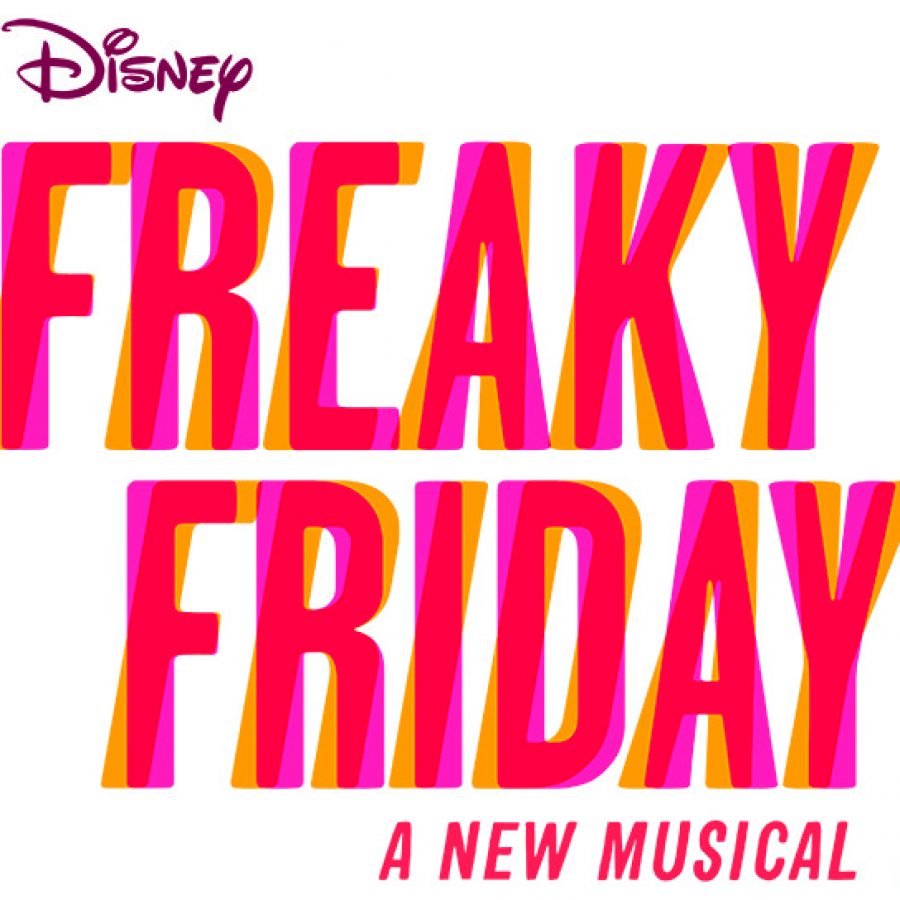 ____________________________________________Go above and beyond and support 
Wheeler Theatre as a Wildcat AngelSee your name in the program!Donation levels:Cast Member…………………………………………. $10 up to $25Director…………………………………………………. $26 up to $50Producer……………………………………………….. $51 up to $100Star……………………………………………………….. over $100You can donate when you place your ticket order online or send in your check with your student or Wheeler Theatre Booster Member.  Deadline is November 1st 2019 to get your name in the program. *If you are approached by a student raising funds, they have the deadline of October 1st 2019.Thank you for your support of Wheeler Theatre!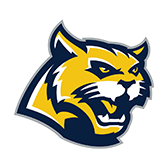 